Tomball Memorial Choir Booster Club19100 Northpointe Ridge LN, Tomball, TX 77377March 7, 2024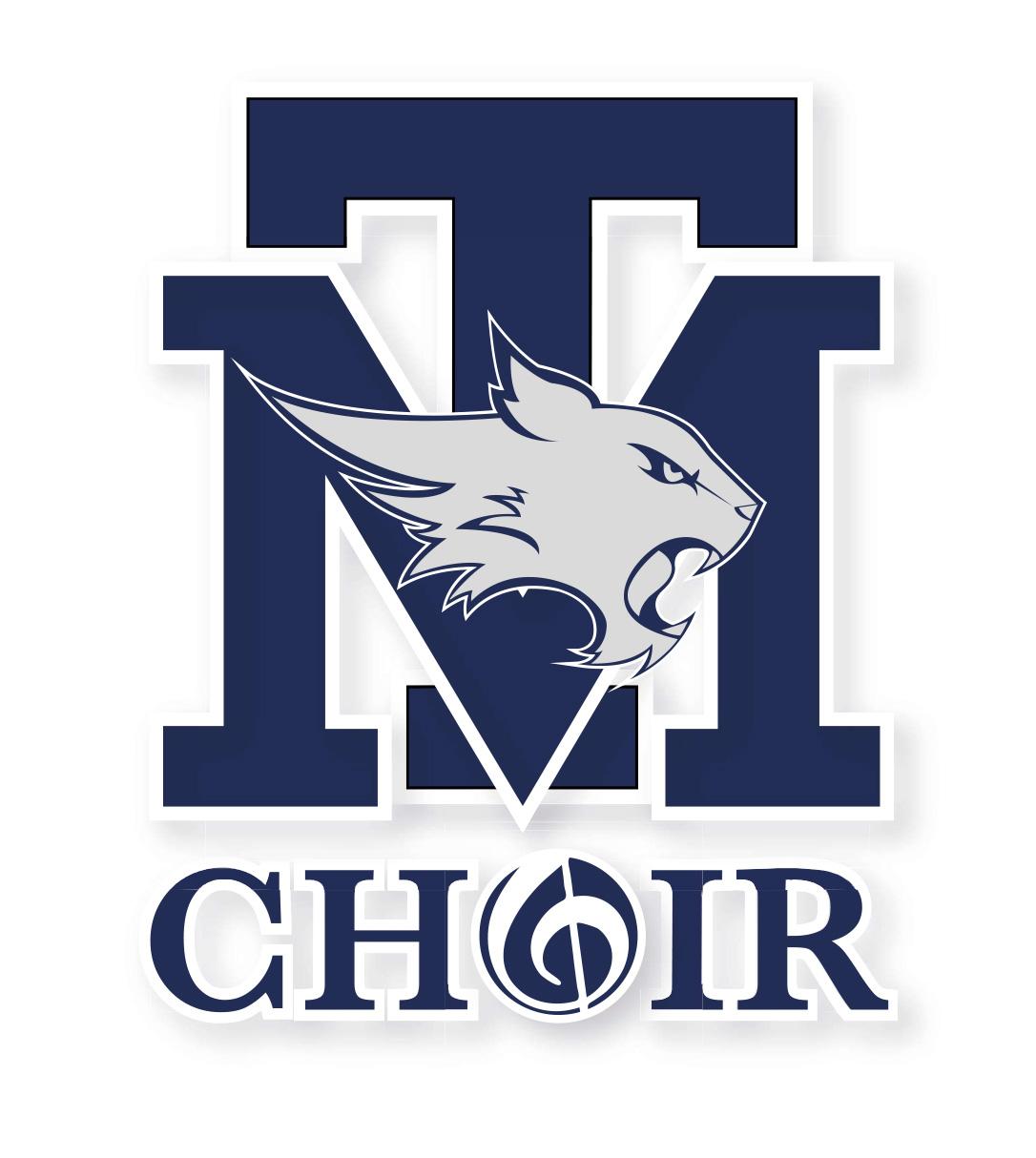 Call to Order	7:03
February Minutes were approved Financial Report - Katrina CarrollFebruary Financials were reviewedOld Business Senior Scholarships -email was sent to all seniors & senior parents-deadline 4/1Hard copies - turn into White & RagsdaleCommittee - May 1st deadline for decisionAvailable Board Positions for 2024/25President - may need to consider co-presidentsTreasure - Freshman mom: Kim HallCo-flag coordinators - Naomi & _______ find dads to load & unload flagsBanquet Coordinator - Williamson & ______Spirit Coordinator(s) - also includes yearbook and donations ____&____Email will be sent out to Junior parents about stepping up to be a Board memberNew BusinessCadets Concert - March 23rd  Food - yes, Katrina will order from AdriaticNHS volunteers - yes, to take tickets (Belles volunteer as well?)Yearbook Update - Naomi - pricingGoogle doc for photo submissions Banquet Update - Xanath (unable to attend)New York themedFood - Locatelli’sConsider limiting guests (Seniors - 5 guests)Students do not have to pay for banquetDirector’s ReportCoffeehouse coming up - use more of the cafeteria; more extension cords for coffee, etc; Region Camp - 5-8pm; hosting on the 21st; need someone to pick up pizza’sPost about the Cadets on neighborhood social mediaFYI - Fine Arts Festival is on Prom Day!Other BusinessAdjournment    8:08